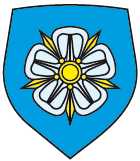 V I L J A N D I  L I N NLINNAVOLIKOGUKULTUURIKOMISJONI KOOSOLEKU PROTOKOLLViljandis								3. juuni 2021 nr 1-10/21/43Algus kell 16.00, lõpp kell 17.00Koosolekut juhatas Liis Aedmaa Protokollis Helena TiivelVõtsid osa liikmed: Liis Aedmaa, Malle Allese, Peeter Allikoja, Agda Grahv, Jaana Hinno, Vallo Kirs, Valli Pang, Allan Praats, Veronika Raudsepp Linnupuu, Ruth VaarPuudusid: Riivo Neering, Marko TiitusKoosolekul viibisid: rahandusameti juhataja Marika Aaso, sotsiaalameti juhataja Livia Kask, sisekontrolör Liivia Kruusmägi, linnapea Madis Timpson, kultuuri- ja noorsootöö spetsialist Vilja Volmer-MartinsonKoosolek toimus füüsiliselt raekojas ja elektrooniliselt Microsoft Teamsi vahendusel.Koosoleku juhataja küsis, kas komisjon kinnitab päevakorraHääletati:6 poolt, vastu ja erapooletuid ei olnud.PÄEVAKORD:1. Viljandi linna 2021. aasta I lisaeelarve kinnitamine (2021/361)2. Viljandi Linnavolikogu 29.05.2014 määruse nr 14  „Viljandi linna huvikoolide õppetasu maksmise ja õppetasu  soodustuse andmise kord“ kehtetuks tunnistamine (2021/358)3. Viljandi Linnavalitsuse teenistuskohtade koosseis ja struktuur (2021/365)4. ProjektitoetusedPÄEVAKORRAPUNKT NR 1Viljandi linna 2021. aasta I lisaeelarve kinnitamine (2021/361)KUULATI:M. Aaso andis ülevaate eelnõust, millega lisatakse sihtrahad ja muudetakse omatulude eelarveid, samuti tõstetakse summasid eelarveridadel omavahel ringi ja korrigeeritakse aastavahetuse rahajäägi ning nõuete ja kohustuste muutuse summat.Koosoleku juhataja pani eelnõu hääletusele.Hääletati:10 poolt,  vastu ja erapooletuid ei olnud.OTSUSTATI:Toetada eelnõu „Viljandi linna 2021. aasta I lisaeelarve kinnitamine (2021/361)“. PÄEVAKORRAPUNKT NR 2Viljandi Linnavolikogu 29.05.2014 määruse nr 14  „Viljandi linna huvikoolide õppetasu maksmise ja õppetasu  soodustuse andmise kord“ kehtetuks tunnistamine (2021/358)KUULATI:V. Volmer-Martinson andis ülevaate eelnõust, mille eesmärk on tunnistada kehtetuks Viljandi Linnavolikogu 29.05.2014 määrus nr 14, kuna vastu on võetud ning kehtima on hakanud sama määruse uuendatud versioon.Koosoleku juhataja pani eelnõu hääletusele.Hääletati:10 poolt,  vastu ja erapooletuid ei olnud.OTSUSTATI:Toetada eelnõu „Viljandi Linnavolikogu 29.05.2014 määruse nr 14  „Viljandi linna huvikoolide õppetasu maksmise ja õppetasu  soodustuse andmise kord“ kehtetuks tunnistamine (2021/358)“. PÄEVAKORRAPUNKT NR 3Viljandi Linnavalitsuse teenistuskohtade koosseis ja struktuur (2021/365)KUULATI:M. Timpson ja L. Kask andsid ülevaate eelnõust, mille eesmärk on alates 1. juulist 2021 luua linnavalitsuse struktuuri sotsiaalameti koosseisu täiendav eestkoste spetsialisti ametikoht koormusega 1,0 ning moodustada sotsiaalameti töö paremaks korraldamiseks 3 teenistust.Koosoleku juhataja pani eelnõu hääletusele.Hääletati:10 poolt, vastu ja erapooletuid ei olnud. OTSUSTATI:Toetada eelnõu „Viljandi Linnavalitsuse teenistuskohtade koosseis ja struktuur (2021/365)“. PÄEVAKORRAPUNKT NR 4ProjektitoetusedSpordivaldkonna projektitaotlused:A. Praats ei osalenud spordivaldkonna projektide hääletamisel.R. Vaar taandas end projekti arutamiselt ja otsustamiselt. Viljandi Sõudeklubi taotleb 350 eurot XXIX rahvusvahelise sõuderegati "Viljandi paadimees" organiseerimiseks ja läbiviimiseks.Lähtuvalt summade ettepanekute keskmisest on komisjoni ettepanek eraldada 350 eurot.R. Vaar naasis arutellu. Spordiklubi Jooksupartner taotleb 500 eurot 31. Jüri Lossmanni mälestusjooksuks.Lähtuvalt summade ettepanekute keskmisest on komisjoni ettepanek eraldada 495 eurot. V. Pang ei hinnanud projekti Spokus ning ei osale antud projekti hääletamisel. Viljandimaa Spordiliit taotleb 5150 eurot 66.Viljandi Linnajooksuks.Lähtuvalt summade ettepanekute keskmisest on komisjoni ettepanek eraldada 2400 eurot. P. Allikoja taandab end järgmiste projektide arutamiselt ja otsustamiselt.Viljandi Lauatenniseklubi Sakala taotleb 1570 eurot XXXI rahvusvahelise lauatennisevõistluse Sakala GP korraldamiseks. Lähtuvalt summade ettepanekute keskmisest on komisjoni ettepanek eraldada 875 eurot.Viljandi Lauatenniseklubi Sakala taotleb 1770 eurot 38. Sakala lauatennise karikasarja kolme etapi korraldamiseks ja läbiviimiseks. Lähtuvalt summade ettepanekute keskmisest on komisjoni ettepanek eraldada 925 eurot.P. Allikoja naasis arutellu.Võrkpalliklubi Fellin taotleb 250 eurot Viljandi Suvevolle sarjaks. Lähtuvalt summade ettepanekute keskmisest on komisjoni ettepanek eraldada 150 eurot.Eesti Male Toetusühing taotleb 8000 Rahvusvaheline 55. Ilmar Raua mälestusturniiriks males.Lähtuvalt summade ettepanekute keskmisest on komisjoni ettepanek eraldada 2800 eurot. MTÜ Viljandi Tulevikujalgpalli Klubi taotleb 1500 eurot Jalgpalliturniiril osalemiseks Gruusias Telavis.Lähtuvalt summade ettepanekute keskmisest on komisjoni ettepanek eraldada 900 eurot. V. Kirs ei hinnanud projekti Spokus ning ei osale antud projekti hääletamisel.Eesti Võrkpalli Liit taotleb 1500 eurot Eesti rannavõrkpalli GrandPrix karikafinaalturniiriks. Lähtuvalt summade ettepanekute keskmisest on komisjoni ettepanek eraldada 600 eurot. R. Vaar taandab end projekti arutamiselt ja otsustamiselt.Viljandimaa Spordiliit taotleb 2100 eurot Viljandi Spordiklubide osalemiseks Eesti Liikumise-ja spordifestivalil 28.-29.august 2021.Lähtuvalt summade ettepanekute keskmisest on komisjoni ettepanek eraldada 1000 eurot. R. Vaar naasis arutellu. Eesti Jahtklubide Liit taotleb 1000 eurot Nädalaseks pop-up merekooliks Meresõber Viljandis suvel 2021.Lähtuvalt summade ettepanekute keskmisest on komisjoni ettepanek eraldada 400 eurot. Korvpalliklubi QUERCUS taotleb 650 eurot Võistlusreisiks Travel Team koosseisus.Lähtuvalt summade ettepanekute keskmisest on komisjoni ettepanek eraldada 300 eurot. V. Pang ei hinnanud projekti Spokus ning ei osale antud projekti hääletamisel.MTÜ Motospordiklubi Nord taotleb 3000 eurot koolitusteks (võistluspaatide ehitus, U.I:M.i reeglid, mootorid), treeninglaagriteks. Lähtuvalt summade ettepanekute keskmisest on komisjoni ettepanek eraldada 500 eurot.Koosoleku juhataja palus komisjonil kinnitada spordivaldkonna toetuste summad.Hääletati:9 poolt, vastu ja erapooletuid ei olnud.Kultuurivaldkonna taotlused:A. Praats esitas enda kultuurivaldkonna hindepunktid ning osales projektide hääletamisel. Sillad MTÜ taotleb 910 eurot XXII Üleriigilise õpetajate teatrifestivali Sillad korraldamiseks. Lähtuvalt summade ettepanekute keskmisest on komisjoni ettepanek eraldada 815 eurot.Viljandi Vanamuusika Festival MTÜ taotleb 2200 eurot Viljandi Vanamuusika Festivaliks 2021.Lähtuvalt summade ettepanekute keskmisest on komisjoni ettepanek eraldada 1530 eurot.MTÜ Eesti Pärimusmuusika Keskus taotleb 3400 eurot Pärimusmuusika Lõikuspidu ja Etnokulbid 2021 gala korraldamiseks.Lähtuvalt summade ettepanekute keskmisest on komisjoni ettepanek eraldada 1550 eurot. Viljandi Vanamuusika Festival MTÜ taotleb 1000 eurot Raamatu "50 aastat vanamuusikat Viljandis" koostamiseks ja väljaandmiseks. Lähtuvalt summade ettepanekute keskmisest on komisjoni ettepanek eraldada 620 eurot.MTÜ Suured teod taotleb 1700 eurot Viljandi Hoovifestivaliks.Lähtuvalt summade ettepanekute keskmisest on komisjoni ettepanek eraldada 890 eurot. EEKBKL Viljandi Baptistikogudus taotleb 3000 eurot Tänukontserdiks tervishoiutöötajatele.Lähtuvalt summade ettepanekute keskmisest on komisjoni ettepanek eraldada 1200 eurot.Mittetulundusühing Pihlamäe taotleb 2025 eurot Lisaprogrammiks: Erikolmapäevad Kogukonnakinos Viljandis.Lähtuvalt summade ettepanekute keskmisest on komisjoni ettepanek eraldada 950 eurot. Grahv taandas end projekti arutamiselt ja otsustamiselt. OÜ Nojah Film taotleb 1800 eurot TÜ VKA teatrikunsti 13. lennu lühimängufilm "Lend" järeltöötluse teostamiseks. Lähtuvalt summade ettepanekute keskmisest on komisjoni ettepanek eraldada 840 eurot. MTÜ Suured teod taotleb 4500 eurot Viljandi Rütmifestivaliks 2021.Lähtuvalt summade ettepanekute keskmisest on komisjoni ettepanek eraldada 1290 eurot. Grahv taandas end projekti arutamiselt ja otsustamiselt. Mittetulundusühing Eesti Moe Festival taotleb 1730 eurot OmaMood moeetenduseks videoformaadis.Lähtuvalt summade ettepanekute keskmisest on komisjoni ettepanek eraldada 630 eurot. Grahv naasis arutellu. Mittetulundusühing A&A Autosport taotleb 750 eurot Fotonäituseks „Veoautokross läbi aegade“.Lähtuvalt summade ettepanekute keskmisest on komisjoni ettepanek eraldada  275 eurot. Koosoleku juhataja palus komisjonil kinnitada kultuurivaldkonna toetuste summad.Hääletati:9 poolt, vastu ja erapooletuid ei olnud.OTSUSTATI:Eraldada (spordivaldkond):Eraldada (kultuurivaldkond):(allkirjastatud digitaalselt)					(allkirjastatud digitaalselt)Liis Aedmaa							Helena Tiivelkoosoleku juhataja						protokollija1.1.Viljandi SõudeklubiXXIX rahvusvahelise sõuderegati "Viljandi paadimees" organiseerimine ja läbiviimine.350 €1.2.Spordiklubi Jooksupartner31. Jüri Lossmanni mälestusjooks495 €1.3.Viljandimaa Spordiliit66.Viljandi Linnajooks2400 €1.4.Viljandi Lauatenniseklubi SakalaXXXI rahvusvahelise lauatennisevõistluse Sakala GP korraldamine875 €1.5.Viljandi Lauatenniseklubi Sakala38.Sakala lauatennise karikasarja kolme etapi korraldamine ja läbiviimine925 €1.6.Võrkpalliklubi FellinViljandi Suvevolle sari150 €1.7.Eesti Male ToetusühingRahvusvaheline 55. Ilmar Raua mälestusturniir males2800 €1.8.MTÜ Viljandi Tulevikujalgpalli KlubiJalgpalliturniiril osalemine Gruusias Telavis.900 €1.9.Eesti Võrkpalli LiitEesti rannavõrkpalli GrandPrix karikafinaalturniir600 €1.10.Viljandimaa SpordiliitViljandi Spordiklubide osalemine Eesti Liikumise-ja spordifestvalil 28.-29.august 20211000 €1.11.Eesti Jahtklubide LiitNädalane pop-up merekool Meresõber Viljandis suvel 2021400 €1.12.Korvpalliklubi QUERCUSVõistlusreis Travel Team kosseisus300 €1.13.MTÜ Motospordiklubi NordKoolitused (võistluspaatide ehitus, U.I:M.-i reeglid, mootorid), treeninglaagrid500 €2.1.Sillad MTÜXXII Üleriigilise õpetajate teatrifestivali Sillad korraldamine815 €2.2.Viljandi Vanamuusika Festival MTÜViljandi Vanamuusika Festival 20211530 €2.3.MTÜ Eesti Pärimusmuusika KeskusPärimusmuusika Lõikuspidu ja Etnokulbid 2021 gala1550 €2.4.Viljandi Vanamuusika Festival MTÜRaamatu "50 aastat vanamuusikat Viljandis" koostamine ja väljaandmine620 €2.5.MTÜ Suured teodViljandi Hoovifestival890 €2.6.EEKBKL Viljandi BaptistikogudusTänukontsert tervishoiutöötajatele1200 €2.7.Mittetulundusühing PihlamäeLisaprogramm: Erikolmapäevad Kogukonnakinos Viljandis950 €2.8.OÜ Nojah FilmTÜ VKA teatrikunsti 13. lennu lühimängufilm "Lend" järeltöötluse teostamine840 €2.9.MTÜ Suured teodViljandi Rütmifestival 20211290 €2.10.Mittetulundusühing Eesti Moe FestivalOmaMood moeetendus videoformaadis630 €2.11.Mittetulundusühing A&A AutosportFotonäitus „Veoautokross läbi aegade“275 €